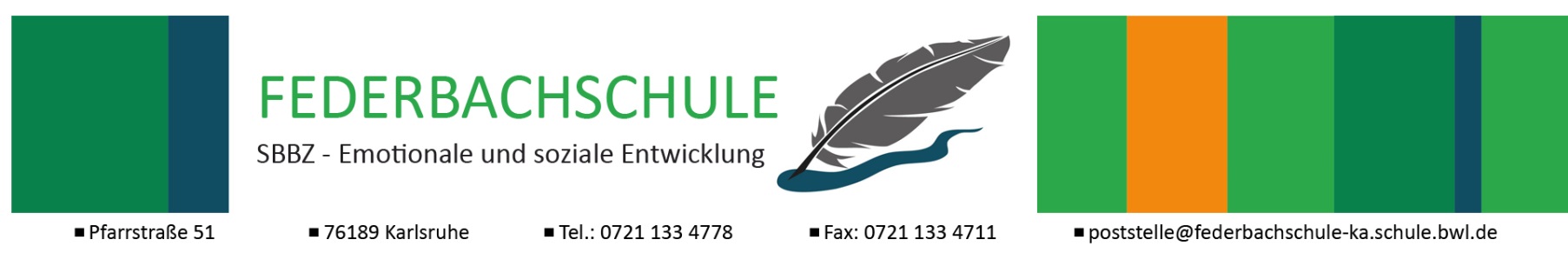 Sonderpädagogischer DienstBeratungsanfrage der Schule 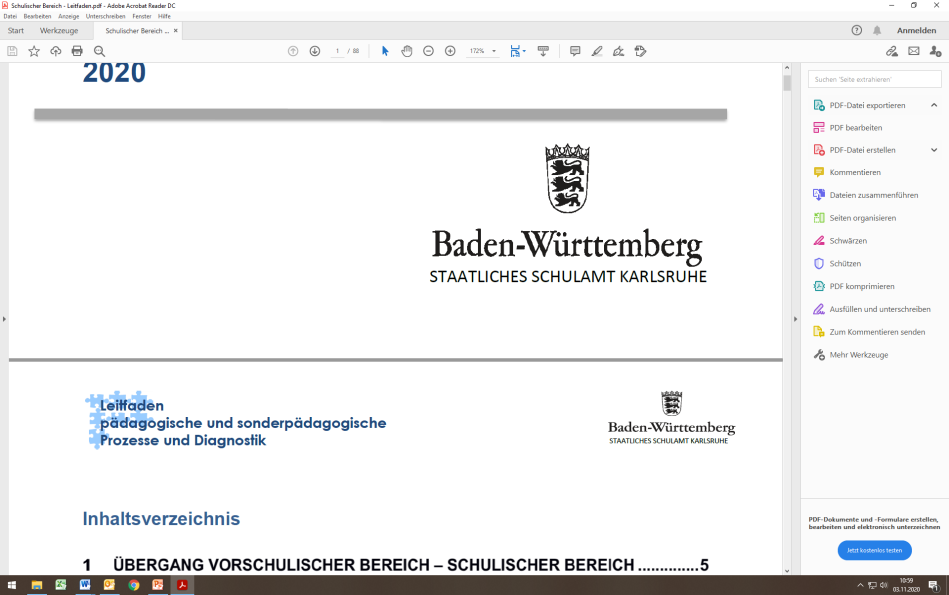                                                                                                                                                                     SopäDi November 2020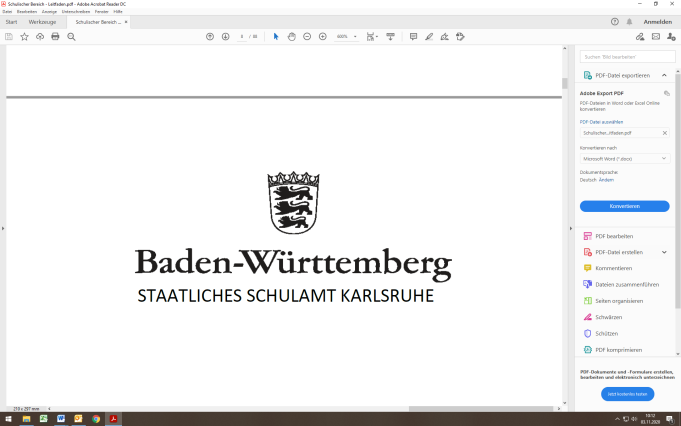 Allgemeine InformationenName und Anschrift der Schule Name, Telefonnummer und Emailadresse der KlassenleitungDatum, Unterschrift SchulleitungSchülerin / SchülerNameGeburtsdatum                            Klasse, KlassenstärkeKlasse, KlassenstärkeInformationen zur SchullaufbahnSchulwechsel/Zurückstellung/WiederholungBisher durchgeführte schulische Maßnahmen der allgemeinen Schule (Klasseninterne Maßnahmen, Beratungslehrkraft, Sonderpädagogischer Dienst (andere Fachrichtungen,…)Außerschulische Fördermaßnahmen (Ergotherapie, Logopädie, Sozialer Dienst…)AuftragWas soll geklärt werden? Was ist Ihr Anliegen?